１　図のように，てんびんの両側に同じ質量のスチールウールをはり金でつるすと，てんびんがつり合いました。次の問いに答えなさい。⑴　左側のスチールウールに火を近づけて熱しました。そのときスチールウールはどうなりますか。次のア～エから1つ選び，記号で答えなさい。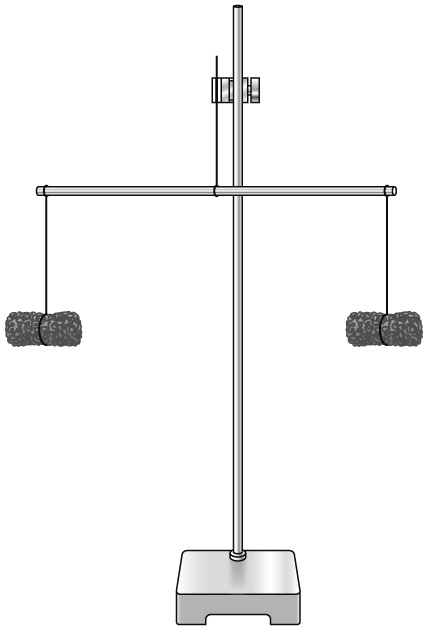 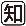 　ア　を出して燃え，黒色の物質になる。　イ　赤くなって燃え，黒色の物質になる。　ウ　白色の炎を上げて燃え，灰色の物質になる。　エ　目立った変化はなく，灰色の物質になる。	（　　　　　　　　　）⑵　加熱したスチールウールは，何という物質になりましたか。	（　　　　　　　　　　　　）⑶　反応後のてんびんのようすは，どうなりますか。次のア～ウから1つ選び，記号で答えなさい。　ア　左側が下がる　　イ　右側が下がる　　ウ　つり合っている	（　　　　　　　　　）⑷　⑶のようになったのは，加熱したスチールウールがある物質と反応したからです。その物質名は何ですか。（　　　　　　　　　　）⑸　スチールウールに起こった化学変化として，最も適当なものを，次のア～ウから1つ選び，記号で答えなさい。　ア　分解　　イ　還元　　ウ　酸化	（　　　　　　　　　）２　化学変化について，次の問いに答えなさい。⑴　次の①，②の化学変化は，下のア～ウのうちどれですか。それぞれ最も適当なものを1つ選び，記号で答えなさい。①　鉄との混合物を加熱すると，ができる。②　炭酸水素ナトリウムを加熱すると，炭酸ナトリウムと水と二酸化炭素ができる。　ア　化合　　イ　還元　　ウ　分解	①（　　　　　　　　　）　②（　　　　　　　　　）⑵　酸化銅と炭素粉末の混合物を加熱しました。次のをめなさい。①　反応のようすを物質名で書くと，　　酸化銅＋炭素→銅＋（　　　　　　　　　　　　　　　）②　①を化学式で表すと，　　CuO　＋（　　　　　　　　　　　　　　　）→　Cu　＋（　　　　　　　　　　　　　　　）③　矢印の左右で各原子の数を調べると，　Cu：左は（　　　　　　　　　）個，右は（　　　　　　　　　）個　O：左は（　　　　　　　　　）個，右は（　　　　　　　　　）個　C：左は1個，右は（　　　　　　　　　）個④　Oの数を合わせるために矢印の左のCuOを2個にすると，　（　　　　　　　　　　　　　　　　）（　　　　　　　　　　　　　　　　）＋C　→　Cu　＋　CO2⑤　Cuの数を合わせるために矢印の右のCuを2個にすると，　（　　　　　　　　　　　　　　　　）（　　　　　　　　　　　　　　　　）＋　C　→（　　　　　　　　　　　　　　　　）（　　　　　　　　　　　　　　　　）＋　CO2⑥　式を完成させると，　（　　　　　　　　　　　　　　　　）＋（　　　　　　　　　　　　　　　　）→（　　　　　　　　　　　　　　　　）＋（　　　　　　　　　　　　　　　　）